ПРАВИЛА И УСЛОВИЯ КОНКУРСЕ РАССКАЗОВ В НАРОДНЫЙ АЛЬМАНАХ «НЕЗАБЫТЫЕ ИСТОРИИ ПОБЕДЫ» И В МАРАФОНЕ «ВСПОМНИМ ВСЕХ ПОИМЕННО», ПРИУРОЧЕННЫХ К ПРАЗДНОВАНИЮ ДНЯ ПОБЕДЫ В ВЕЛИКОЙ ОТЕЧЕСТВЕННОЙ ВОЙНЕ И 80-ЛЕТИЮ РАЗГРОМА СОВЕТСКИМИ ВОЙСКАМИ НЕМЕЦКО-ФАШИСТСКИХ ВОЙСК В СТАЛИНГРАДСКОЙ БИТВЕ, 80ЛЕТИЮ ПОБЕДЫ В КУРСКОЙ БИТВЕ, 80-ЛЕТИЮ ПРОРЫВАБЛОКАДЫ В ЛЕНИНГРАДЕ В РАМКАХ ПОЛИФОРМАТНОГО ПРОЕКТА «МНОГОНАЦИОНАЛЬНАЯ ПОБЕДА»С 15 МАРТА ПО 9 МАЯ ПРИМИ УЧАСТИЕ В КОНКУРСЕ РАССКАЗОВ В НАРОДНЫЙ АЛЬМАНАХ «НЕЗАБЫТЫЕ ИСТОРИИ ПОБЕДЫ»!15 марта 2023г. стартует конкурс лучших рассказов в народный альманах «Незабытые истории Победы», который в этом году станет четвертым.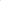 Принять участие в конкурсе просто: фотографию военных времен из семейного альбома и рассказ к ней об участниках войны разных национальностей, межнациональной дружбе и взаимопомощи (не менее 2 тыс. знаков с пробелами), а также иную дополнительную информацию (биографические данные, информацию о наградах, письма и воспоминания участников войны Вашей семьи, фотографии) необходимо прислать до 9 мая в адрес оргкомитета на электронную почту pomnimpobedu@mail.ru.В связи с юбилейной датой — 80-летием разгрома советскими войсками немецко-фашистских войск в Сталинградской битве, 80-летием Победы в Курской битве, 80-летием прорыва блокады Ленинграда – в рамках конкурса этого года особое внимание будет уделено рассказам об их участниках.Все присланные информационные материалы будут переданы в Мультимедийный музейный комплекс «Дорога памяти» Главного Храма Вооруженных Сил России, возведенного на территории Военно-патриотического парка культуры и отдыха Вооруженных Сил Российской Федерации «Патриот» и в «Музей Победы» на Поклонной горе.80 самых интересных историй с фотографиями, рассказывающих о межнациональной дружбе и взаимопомощи, героизме, проявленном представителями разных национальностей, во время Великой Отечественной войны, на фронте и в тылу, войдут в альманах «Незабытые истории Победы». Отбирать лучшие истории будут люди, имеющие высшее звание «Герой России». Сборник народных рассказов о межнациональной дружбе будет презентован и подарен авторам этих историй во время торжественного мероприятия 18 мая 2023 года в Москве. Участвовать в конкурсе историй в народный альманах «Незабытые истории Победы» можно как индивидуально, так и коллективно (семьей, классом, организацией и так далее).Важно! При отправке письма в адрес оргкомитета непременно укажите имя, фамилию автора истории или авторского коллектива (например, семья Ивановых, ученики З класса школы № 1235) и свои контакты, чтобы оргкомитет мог в Вами связаться.Станьте автором незабываемой истории Победы, получите диплом и альманах из рук Героя Советского Союза и Героев России.С 15 МАРТА ПО 9 МАЯ ПРИМИ МАРАФОНЕ «ВСПОМНИМ ВСЕХ ПОИМЕННО» В СОЦИАЛЬНОЙ СЕТИ «ВКОНТАКТЕ»15 марта стартует марафон «Вспомним всех поименно», который продлится до 9 мая.Принять участие в марафоне совсем просто: в период с 15 марта по 9 мая в своём аккаунте в социальных сетях (В Контакте) выложи фото времен Великой Отечественной войны из семейного альбома и напиши историю человека или события, запечатлённых на ней.Важно! Публикуемый пост должен быть общедоступен и отмечен хештегами #вспомнимвсехпоименно #многонациональнаяпобеда #марафонпобеды2О2ЗАвторы публикаций, набравших наибольшее количество лайков, будут приглашены на торжественную церемонию награждения победителей Полиформатного проекта «Многонациональная Победа» и отмечены именным дипломом, который получат из рук Героя России и Героя Советского Союза.Организаторы: Некоммерческий фонд «Международные интеграционные технологии» при всесторонней поддержке Департамента национальной политики и межрегиональных связей города Москвы. 	ПРАВИЛА И УСЛОВИЯ В КОНКУРСЕ РАССКАЗОВ ВСБОРНИК «Zа РОДИНУ», посвященный УЧАСТНИКАМ СПЕЦИАЛЬНОЙ ВОЕННОЙ ОПЕРАЦИИ 00)С 15 МАРТА ПО 9 МАЯ ПРИМИ УЧАСТИЕ В КОНКУРСЕ РАССКАЗОВ ОБ УЧАСТНИКЕ СВО, который ВОЙДЕТ В СБОРНИК «Zа РОДИНУ»С 15 марта 2023г. проводится конкурс рассказов в народный сборник «Zа Родину»Принять участие в отборе просто: фотографию участника СВО и рассказ о нем, о совершенном подвиге, о проявлении межнациональной дружбы, взаимопомощи проявленные в период участия в СВО (не менее 2 тыс. знаков с пробелами), а также иную дополнительную информацию (биографические данные, информацию о наградах (если имеются) необходимо прислать до 9 мая в адрес оргкомитета на электронную почту zarodinu240222Tmail.ru.Важно! При отправке письма в адрес оргкомитета непременно укажите имя, фамилию автора истории или авторского коллектива и свои контакты, чтобы оргкомитет мог в Вами связаться.Самые яркие истории с фотографиями, рассказывающие о межнациональной дружбе и взаимопомощи, героизме, проявленном представителями разных национальностей, войдут в сборник «Za Родину».Отбирать лучшие истории будут люди, имеющие высшее звание «Герой России». Сборник «Za Родину» будет презентован и подарен авторам этих историй во время торжественного мероприятия 18 мая 2023 года в Москве, а также передан в Министерство обороны Российской Федерации, Музей Победы, ФАДН РоссииОрганизаторы: Некоммерческий фонд «Международные интеграционные технологии» при всесторонней поддержке Департамента национальной политики и межрегиональных связей города Москвы.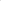 